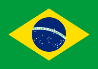 3.2.45. LEI Nº 2.475 DE 12 DE SETEMBRO DE 1996, RIO DE JANEIRO (BRASIL)Art. 1º - Os estabelecimentos comerciais, industriais e repartições públicas municipais que discriminarem pessoas em virtude de sua orientação sexual, na forma do § 1º do art. 5º da Lei Orgânica do Município, sofrerão as sanções previstas nesta Lei.Parágrafo Único - Entende-se por discriminação, para os efeitos desta Lei, impor às pessoas de qualquer orientação sexual situações tais como:I - constrangimento;II - proibição de ingresso ou permanência;III - atendimento selecionado;IV - preterimento quando da ocupação e/ou imposição de pagamento de mais de uma unidade, nos casos de hotéis, motéis e similares.